                                        WATERSHED INDIA- empowering citizens                          Strategic Partnership – India Work Programme                                             Village Information Sheet 1. State: Odisha2. District:  Ganjam                                                                                              3. Block: Chatrapur4. Name of gram panchayat:- Podapadar                                               5. Name of village:-Kumarbegpalli6. Population of village: -1490                                                                 7. Total Household:-3368. Connectivity: Pucca/Kucha Road :- Pucca9. Distance from District headquarters:-02km 10. Number of hamlets ( Pada /Sahi)  :-08 11 . Name of Pada/Sahi   1:-Tala Sahi 2:-Adua Sahi 3:- Upersahi 4:- Badheisahi 5:- Majhi Sahi 6:-Bauri Sahi 07:-Roada Sahi.08:- Nayakasahi.11.Social Group:- 1:- Gauda.2:-Khandayat (odia) 3:-Bauri 4:-Das 5:-Brahmini 6:- Dandashi  7:-Badhei 8:- Bhandari 9:- Sunari 10:- Gudia 12.Religion:- Hindu13. Social Group wise Catagory:-14. Sahi/Pada wise House hold(Social Group)15.Sahi /pada wise Oqupation16. Income Generation Unit in Village:-  1) Kaju Processing Unit:-Yes At Humar 2) Keoda Processing Unit:- No 3; Income generation Activates/Unit:-Ass Bricks In Humara village Border17. Functional Village Water & sanitation Committee: -  No 18. Numbers of user / pani committee in the village:-No  No separate Committee for water users ,Village GKS Functioning .19. Institution Mapping:-20. Main Source of Drinking Water:-21. Sanitation Coverage:-22. Resource Map & Social Map1) Resource Map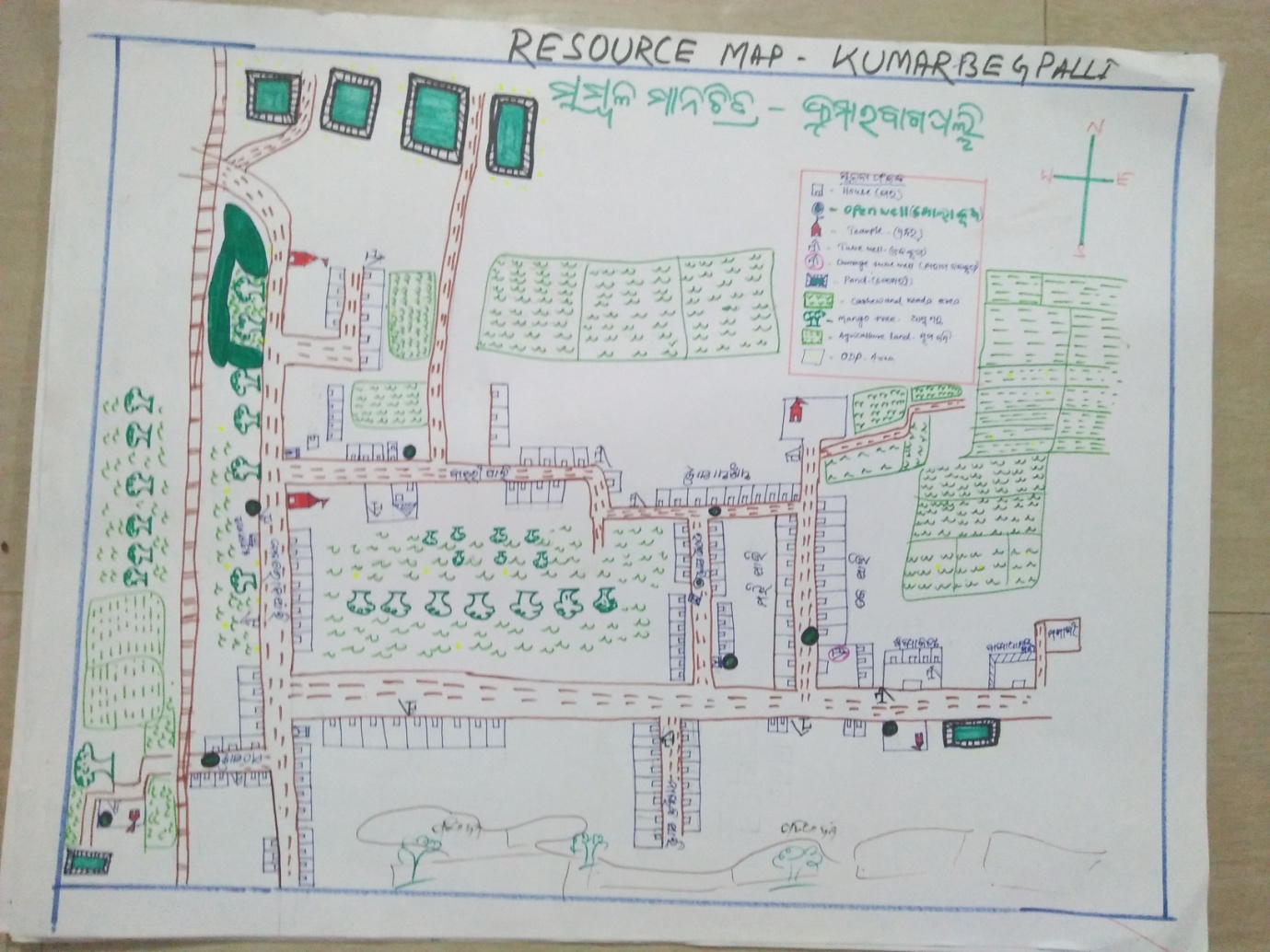 2) Social Map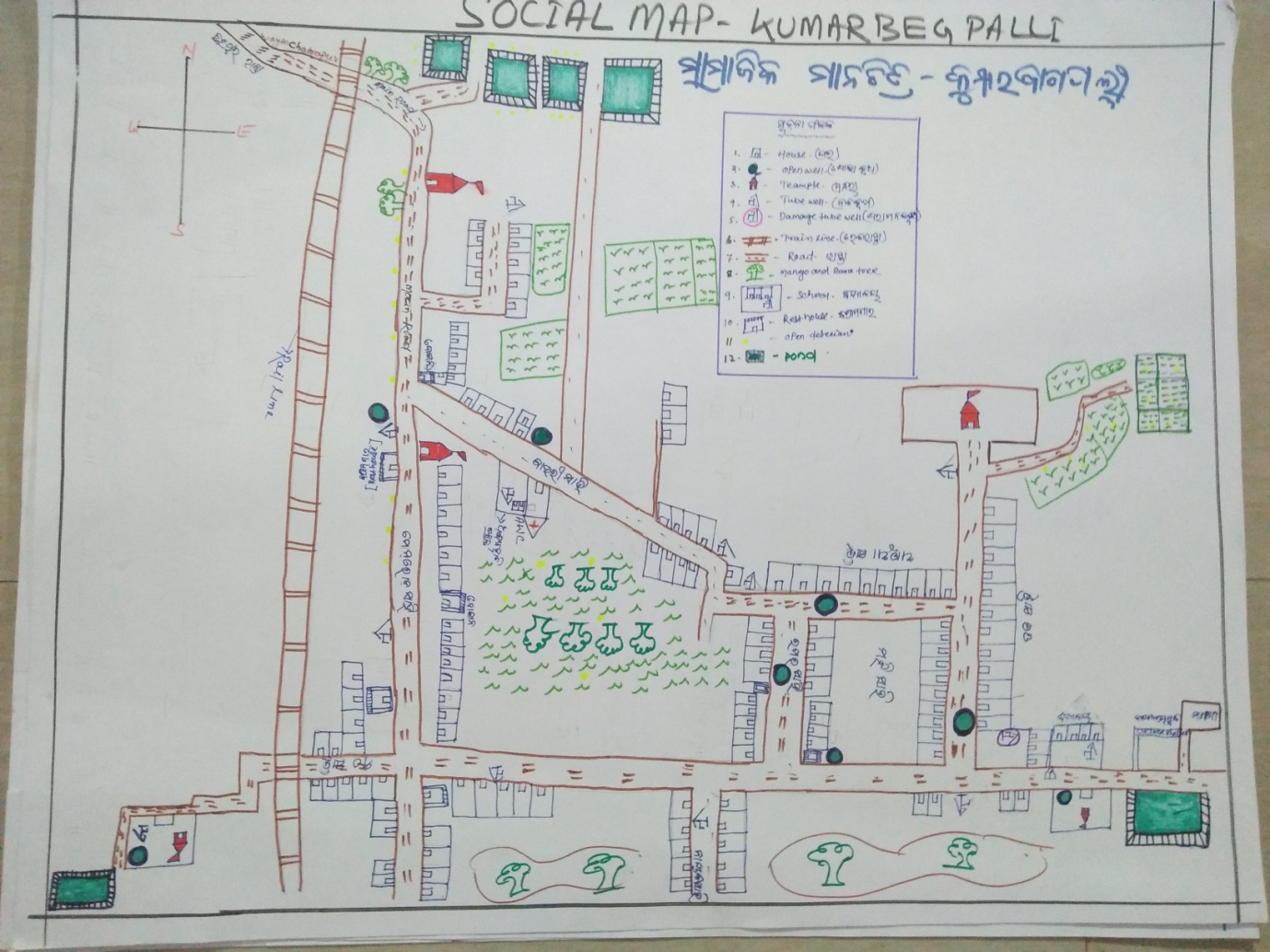 23 . Water Bodies;-(Mark on   Resource Map )24. Seasonal Calendar For Resources Availability:-25. Hazard & Vulnerability  Mapping :-26. Time &Trained Analysis of Resource Vulnerability:-General CategoryS C CategoryS T  CategoryOBC CategoryBrahminiDandasi0Gouda0Das0Badhei0Bauri 0Gudia0Nayak0Khandayat(odia)SunariSNName of the Hamlet/SahiHousehold (General)Household (SC)Household (ST)Household (OBC)Total1Talasahi00050502Adua Sahi00040403 Upersahi060054604 Badheisahi090015245Majhi Sahi00050506Bauri Sahi036010467Roada Sahi005055608 Nayakasahi0060006Total15470274336Talasahi -50Adua Sahi-40Upersahi-60Badheisahi-24Majhi Sahi-50Bauri Sahi-46Roada Sahi-60Nayakasahi-06Total1234567809Fishing000000000Marginal Farmer (<2.5Acer)463050040045006226Medium/large Farmer>2.504020200200010Labourers1005102410305005144Service050220013004020266Small Business0302030100101011Keoda collection05000000005Kaju collection00000010010SNInstitutionTypeDistance to VillageNo of  CentreKey Authority/Point personRole1Anganwadi CenterCente,Sub CenterIn Village02AWWHealth2School (1To 5)PraimeryIn Village01HeadmasterEducation3MedicalCHCChatarpur01Medical OfficerHealth3Health CenterANMIn VillageCampANMHealh4NGONoNoNo5BankChatarpur106SHGGroupIn Village06SHG Leader/ CRPSavings &Loan7Post officeVillage post officeHumar01Village post MasterComunication8Panchayat OfficePodapadar01SarapanchVillage Devlopment9Police StationThanaChatarpur01Police In ChargeSocial sequrity10Farmers Cooperative SocietyVillage coopertiveIn Humara01SecretaryLoanSNType RecourseNos/ units Coverage  (%Villagers)Function1Pipe water System  Household connectingNANANA2Hand Pump1198%Functioning 093Open well09N04Personal Burwell1002%5Personal open well00SNType%of village population1Toilet Coverage15%2Toilet Usage10%SNSurface water BodiesPeriod for Which water AvailablePurpose of UseFor Eache purpose indicate Month (From –to)Who Manage1River & StreamNANANANA2Chanel & CanalNANANANA3LakeNANANANA4Pond5Open Dug wellJanFeb.MarAprMayJunejulyAugSeptOctNovDecCapture Fishing000000000000Culture Fishing000000000000Aquatic plant collection000000000000Agriculture00000¥¥¥¥¥¥¥Kaju collecting00¥¥¥0000000Keoda collectionLabour Work¥¥¥¥¥¥¥¥¥¥¥¥SNType of HazardYear of HazardPeriod of HazardIf flood days when water Water loggingAreas Inundated1Super cyclon19992phailin2013SNYearType Hazard/EventEffect/ affect Waterresourse11999Super CyconePond & Tubewell fill with Salain water22013PhainiPond & Tubewell fill with Salain water32014Hoodhud